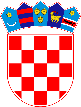 REPUBLIKA HRVATSKASISAČKO-MOSLAVAČKA ŽUPANIJAOPĆINA LIPOVLJANIOPĆINSKO VIJEĆEKLASA:  300-01/24-01/1 URBROJ: 2176-13-24-1Lipovljani, 28.02.2024.Na temelju članka 10. i 11. Zakona o poticanju razvoja malog gospodarstva (Narodne novine, broj: 29/02, 63/07, 53/12, 56/13 i 121/16) i članka 26. Statuta Općine Lipovljani (Službeni vjesnik, broj: 14/21), Općinsko vijeće Općine Lipovljani na 20. sjednici održanoj 28. veljače 2024. godine                donijelo jePROGRAMsufinanciranja novog zapošljavanja u 2024. godinina području Općine LipovljaniCILJ PROGRAMAPoticanje novih zapošljavanja te direktni utjecaj na razvoj obrta, malog i srednjeg poduzetništva, odnosno povećanje broja zaposlenih na području Općine Lipovljani u obrtu i malom i srednjem poduzetništvu.Za sufinanciranje kroz jednokratnu pomoć za novo zapošljavanje Općina Lipovljani osigurava sredstva u iznosu od2.000,00 eura za jednu novozaposlenu osobu koju zapošljava prvi puta, sa područja Općine Lipovljani, sa stupnjem obrazovanja VŠS i VSS i/ili prvostupnik/baccalaureus i mag. struke na radnom mjestu VŠS ili VSS struke,1.500,00 eura za jednu novozaposlenu osobu koju zapošljava prvi puta sa područja Općine Lipovljani sa stupnjem obrazovanja SSS i VKV na radnom mjestu SSS i VKV struke i1.000,00 eura za jednu novozaposlenu osobu koju zapošljava prvi puta sa područja Općine Lipovljani sa stupnjem obrazovanja NKV i bez zanimanja.Svaki gospodarski subjekt kojemu se isplati subvencija sukladno ovom programu postaje primatelj potpore male vrijednosti sukladno članku 10. Zakona o državnim potporama (Narodne novine , broj 47/14, 69/17).Sredstva iz stavka 2. ove točke su nepovratna.KORISNICI PROGRAMAKorisnici sredstava iz ovog Programa mogu biti:Obrtnici sa sjedištem na području Općine LipovljaniMali poduzetnici /prosječan broj radnika tijekom poslovne godine ne prelazi 50, sa sjedištem tvrtke na području Općine Lipovljani i min. 50% u privatnom vlasništvu,Poduzetnici /obrtnici  korisnici mjera HZZ-a za sufinanciranje  samozapošljavanja, ako je tvrtka/obrt koji se osniva minimalno 50% u privatnom vlasništvu,Srednji poduzetnici /prosječan broj radnika tijekom poslovne godine ne prelazi 250/, sa sjedištem tvrtke na području Općine Lipovljani i min. 50% u privatnom vlasništvu,Pravo na korištenje sredstava po ovom Programu ne mogu ostvariti obrtnici/poduzetnici za novozaposlene, obrtnici/poduzetnici za samozapošljavanje za novozaposlene osobe na radnim mjestima koji se bave točenjem pića, kockanjem, kladioničarskim i sličnim djelatnostima.FINANCIJSKA SREDSTVAZa realizaciju ovog Programa u Proračunu Općine Lipovljani za 2024. godinu osiguran je iznos od 10.000,00 eura u Programu jačanje gospodarstva Tekući projekt T10001 Subvencije za zapošljavanje i samozapošljavanje.KRITERIJI ZA ODOBRENJE SREDSTAVAKod kandidiranja za sredstva projekta obvezno je ispuniti sljedeće uvjete:Da korisnik sredstava/poslodavac/ ispunjava uvjete iz točke 2. ovog Programa,Obveza poslodavca je da zadrži postojeći broj zaposlenih dok traje dodijeljena potpora,Novozaposlenu osobu sufinanciranu iz ovog Programa poslodavac mora zadržati najmanje 24 mjeseca od dana zaključenog Ugovora o zapošljavanju,Osoba koju poslodavac prijavljuje kao novozaposlenu osobu mora se voditi u Evidenciji nezaposlenih osoba u HZZ, Područni ured Kutina, ispostava Novska.Da su podmirene sve porezne obveze prema važećim zakonima RH,Da su podmirene sve obveze prema Općini Lipovljani.Poduzetnici/obrtnici korisnici mjera HZZ-a za sufinanciranje samozapošljavanja, ako podnose zahtjev za sredstva po ovom Programu moraju ispunjavati slijedeće uvjete:Da korisnik sredstava /poslodavac/ ispunjava uvjete iz točke 2. ovoga Programa,Da je poslodavac korisnik mjera HZZ-a za sufinanciranje samozapošljavanja,Obveza poslodavca je da zadrži poslovanje tvrtke/obrta najmanje dvije godine od dana registracije tvrtke /obrta registrirane tijekom 2024. godine,Da su podmirene sve porezne obveze prema važećim zakonima RH,Da su podmirene sve obveze prema Općini Lipovljani.NAČIN PROVOĐENJA PROGRAMAKorisnik sredstava iz ovog Programa /poslodavac/ podnosi ZAHTJEV za odobrenje sredstava Općini Lipovljani nakon zaključenog Ugovora o zapošljavanju s novozaposlenom osobom najkraće na rok od 24 mjeseci:Uz zahtjev se prilaže sljedeća dokumentacija:Opći podaci o podnositelju zahtjeva /naziv, sjedište, OIB, djelatnost, telefon/faks, poslovna banka, broj žiro računa/,Ovjerenu Izjavu kod javnog bilježnika o broju stalno zaposlenih osoba,presliku obrtnice i/ili presliku Rješenja o upisu u obrtni registarIzvadak iz sudskog registra Trgovačkog suda (preslik)Ovjerenu Izjavu kod javnog bilježnika da će se zadržati postojeći broj zaposlenih najmanje 24 mjeseca od dana zaključenog Ugovora s novozaposlenom osobom za koju je podnesen zahtjev za sufinanciranje,Presliku Ugovora o zapošljavanju s novozaposlenom osobom (jednom ili više njih),Dokaz da je novozaposlena osoba bila na Evidenciji nezaposlenih osoba u HZZ, Područni ured Kutina, ispostava Novska.Dokaz podnositelja zahtjeva da su podmirene sve porezne obveze prema RH te sve financijske obveze prema Općini Lipovljani.Korisnik sredstava iz ovog Programa uz mjeru HZZ-a sufinanciranje zapošljavanja podnose zahtjev za odobrenje sredstava Općine Lipovljani nakon ishođenja dokumentacije za korištenja mjera HZZ-a, uz zahtjev se podnosi slijedeća dokumentacija:opći podaci o podnositelju zahtjeva (naziv, sjedište, OIB, djelatnost, telefon/fax, poslovna banka, broj žiro računa),presliku dokumenta po kojem je odobreno korištenje mjera HZZ-a sufinanciranje zapošljavanja,Ovjerenu izjavu kod javnog bilježnika da će novoosnovana tvrtka /obrt poslovati najmanje dvije godine od registracije iste,presliku obrtnice i/ili presliku Rješenja o upisu u obrtni registarIzvadak iz sudskog registra Trgovačkog suda (preslik)Dokaz podnositelja zahtjeva da su podmirene sve obveze prema RH i Općini Lipovljani,ROK ZA PODNOŠENJE PRIJAVAKorisnici sredstava iz ovog Programa ZAHTJEV mogu podnijeti do 30. studenog 2024. godine na adresu: Općina Lipovljani, Jedinstveni upravni odjel, Trg hrvatskih branitelja 3, 44322 Lipovljani.TIJELO NADLEŽNO ZA OCJENU PODNESENIH ZAHTJEVAZa ocjenu podnesenih zahtjeva te konačnu odluku u vezi istih, donosi Općinski Načelnik Općine Lipovljani.Ukoliko je zahtjev za dodjelu bespovratnih sredstava iz ovog Programa podnesen za novozaposlenu osobu s višim stupnjem spreme (obrazovanja) u odnosu na potrebnu stručnu spremu za radno mjesto na kojem je zaposlena osoba, poslodavac ima pravo samo na potporu prema potrebnoj stručnoj spremi za radno mjesto u Ugovoru o zapošljavanju s novozaposlenom osobom.ROK ZA RJEŠAVANJE ZAHTJEVAOpćinski načelnik Općine Lipovljani pristigle zahtjeve rješavat će u roku od 30 dana od dana podnošenja istih.Odlukom iz stavka 1. ove točke određuje se obveza zaključivanja Ugovora o dodjeli potpore male vrijednosti između Općine Lipovljani i poslodavca koji je ostvario pravo za sredstva iz ovog Programa, odnosno sredstva za sufinanciranje novozaposlenih osoba.Ugovor iz stavka 2. ove točke između ostalog utvrđuju se i instrument osiguranja povrata sredstava u slučaju nenamjenskog korištenja sredstava iz ovog Programa (bjanko zadužnica, ovjerena kod javnog bilježnika, naslovljena na Općinu Lipovljani u iznosu dodijeljene potpore).ROK ZA UPLATU SREDSTAVA POSLODAVCIMAOpćina Lipovljani se obvezuje temeljem točke 1. stavka 2. ovog Programa sredstva u navedenim iznosima uplatiti na žiro račun poslodavca čiji zahtjev je ocijenjen pozitivno u roku od 60 dana od dana donesene Odluke iz točke 7. ovog Programa.ROK TRAJANJA POTPORE (OBVEZE POSLODAVCA)Rok trajanja obveze poslodavca da zadrži novozaposlenu osobu za koju je podnio zahtjev za dodjelu bespovratnih sredstava sukladno ovom Programu je 24 mjeseca od dana zaključenog Ugovora o zapošljavanju s novozaposlenom osobom nakon stupanja na snagu ovog programa.Rok trajanja obveze poslodavca koji je podnio zahtjev za dodjelu bespovratnih sredstava uz mjeru HZZ-a sufinanciranje zapošljavanja je da novoosnovana tvrtka/obrt posluje najmanje dvije godine od dana osnivanja /registracije.INSTRUMENT PRAĆENJA NAMJENSKOG KORIŠTENJA SREDSTAVAOpćina Lipovljani, odnosno Jedinstveni upravni odjel zadužuje se za vođenje Evidencije pozitivno riješenih zahtjeva te vršenje provjere kod poslodavca za vrijeme trajanja Programa o provođenju Ugovora o zapošljavanju iz točke 5. ovog Programa.Ukoliko poslodavac raskine Ugovor o zapošljavanju prije isteka ugovorenog roka, Općina Lipovljani će aktiviranjem instrumenta osiguranja ostvariti povrat sredstava iz ovog Programa.Ukoliko poslodavac raskine Ugovor o zapošljavanju ili odjavi registriranu djelatnost prije isteka ugovorenog roka Općina Lipovljani će aktiviranjem instrumenta osiguranja ostvariti povrat sredstava iz ovog Programa.MOGUĆNOST IZLASKA IZ PROGRAMAUkoliko poslodavac kojem su uplaćena sredstva po ovom programu iz opravdanog razloga (sukladno Zakonu o radu) mora raskinuti Ugovor o zapošljavanju s novozaposlenom osobom, u tom slučaju se pismenim zahtjevom obraća Općini Lipovljani, te  odluku o opravdanosti po svakom pojedinačnom zahtjevu donosi načelnik Općine Lipovljani, kao i konačnu odluku.Podnošenje zahtjeva za raskid Ugovora o zapošljavanju koji je sufinanciran iz ovog Programa neće se ocijeniti opravdanim ukoliko se isti podnese u roku kraćem od 6 mjeseci od dana zaključivanja istog.Podnošenje zahtjeva za raskid Ugovora o zapošljavanju i/ili samozapošljavanju koji je sufinanciran iz ovog Programa neće se ocijeniti opravdanim ukoliko se isti podnese u roku kraćem od 6 mjeseci od zaključivanja istog.ZAVRŠNE ODREDBENakon objave  ovog Programa i stupanja na snagu  Jedinstveni upravni odjel će objaviti tekst javnog poziva za dodjelu sredstava iz programa sufinanciranja novog zapošljavanja u 2024. godini na području Općine Lipovljani.Javni poziv će se objaviti na oglasnoj ploči i službenom portalu Općine Lipovljani www.lipovljani.hr.Ovaj program stupa na snagu osmog dana od dana objave u Službenom vjesniku.					                             PREDSJEDNIK OPĆINSKOG VIJEĆA					                                 Tomislav Lukšić, dipl. ing. šum. +*xfs*pvs*Akl*cvA*xBj*tCi*lrb*ajb*uay*Eck*pBk*-
+*yqw*yuE*yuC*Dbt*xag*ycf*zbF*Bjq*uDn*xCc*zew*-
+*eDs*ors*lyd*lyd*lyd*iij*bri*tze*ruc*jrg*zfE*-
+*ftw*ogw*sha*xvb*tkn*sxc*oCg*nvl*Cjj*Cii*onA*-
+*ftA*xra*wvC*wdc*zid*BjB*uzj*ktx*jus*uaC*uws*-
+*xjq*zfn*nFw*rxl*BxB*lxa*wnt*nxq*ndw*fDw*uzq*-
